申請日：　　　年　　　月　　　日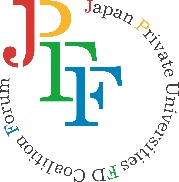 後 援 願以下の項目についてご記入ください。後援を依頼する企画について【後援について】対　　象：全加盟校が後援依頼を行うことが出来る。上限回数：なし名義使用：全国私立大学FD連携フォーラム（JPFF）の名義の使用を許可する。　　　　　チラシ等の企画広報にはJPFFの名称、ロゴを掲載する。広　　報：HP掲載、メーリングリスト等での広報に協力する。支援内容：人的支援、資金的支援、会場支援等の支援は行わない。申請方法：企画開催1ヶ月前までに、所定の後援願を事務局に提出し、代表幹事校が承認する。受理日：　　　年　　　月　　　日承認日：　　　年　　　月　　　日代表者氏名所属役職・職名企画名日　時会　場企画趣旨